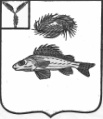 АДМИНИСТРАЦИЯДЕКАБРИСТСКОГО МУНИЦИПАЛЬНОГО ОБРАЗОВАНИЯЕРШОВСКОГО МУНИЦИПАЛЬНОГО РАЙОНАСАРАТОВСКОЙ ОБЛАСТИПОСТАНОВЛЕНИЕ         от   30.01.2024 г.								№ 3«Об утверждении отчета о ходе  реализации  иоценке эффективности муниципальных программДекабристского муниципального образования  Ершовского муниципального района Саратовской области за 2023 год»В соответствии с постановлением администрации Декабристского МО Ершовского муниципального района Саратовской области от 01.07.2021 г.             № 33 «Об утверждении Положения о порядке принятия решений о разработке  муниципальных программ Декабристского муниципального образования, их формирования и реализации, проведения оценки эффективности реализации муниципальных программ Декабристского муниципального образования» администрация Декабристского муниципального образования Ершовского муниципального  районаПОСТАНОВЛЯЕТ:1. Утвердить отчет о ходе реализации и оценке эффективности муниципальных программ Декабристского муниципального образования Ершовского муниципального района за 2023 год согласно приложению к настоящему постановлению.2. Настоящее постановление обнародовать в определенных местах и разместить на официальном сайте администрации Ершовского муниципального района Саратовской области в сети «Интернет». Глава Декабристского                                                                                муниципального образования			 М.А.ПолещукПриложение к постановлению администрации Декабристского МО Ершовского муниципального района Саратовской областиот  30.01.2024 года  № 3Отчето ходе реализации и оценке эффективности                                    муниципальных программ Декабристского муниципального образования Ершовского муниципального района Саратовской области за 2023 годОценка эффективности реализации муниципальных программ Декабристского муниципального образования Ершовского муниципального района за 2023 год проведена главным специалистом администрации Декабристского муниципального образования в соответствии Порядком, утвержденным постановлением администрации Декабристского муниципального образования от 01.07.2021 г. № 33 «Об утверждении Положения о порядке принятия решений о разработке  муниципальных программ Декабристского муниципального образования, их формирования и реализации, проведения оценки эффективности реализации муниципальных программ Декабристского муниципального образования».В 2023 году обеспечена реализация 6 муниципальных программ: Развитие транспортной системы, Обеспечение населения муниципального образования водой питьево-хозяйственного назначения, Благоустройство,   Социальная поддержка и социальное обслуживание граждан, Развитие муниципального  управления, Обеспечение первичных мер пожарной безопасности, Декабристского муниципального образования  Ершовского муниципального района:1. Программа «Развитие транспортной системы муниципального образования на 2023-2025 годы»: Капитальный ремонт, ремонт и содержание автомобильных дорог местного значения в границах населенных пунктов муниципального образованияПодпрограмма: Капитальный ремонт, ремонт и содержание автомобильных дорог местного значения в границах населенных пунктов муниципального образования.2.  Программа «Обеспечение населения доступным жильем и развитие жилищной коммунальной инфраструктуры муниципального образования на 2023 -2025 годы». Подпрограмма «Обеспечение населения муниципального образования водой питьево-хозяйственного назначения на 2023-2025 годы».3. Программа «Благоустройство на территории муниципального образования 2023-2025 годы».     Подпрограмма 1 «Уличное освещение».     Подпрограмма 2 «Развитие благоустройства на территории муниципального образования».4. Программа «Социальная поддержка и социальное обслуживание граждан муниципального образования на 2023-2025 годы».Подпрограмма 1 «Социальная поддержка граждан».5. Программа «Развитие муниципального  управления муниципального образования до 2025 года».Подпрограмма «Управление муниципальными финансами в муниципальном образовании».6. Программа «Защита населения и территорий от чрезвычайных ситуаций, обеспечение пожарной безопасности в муниципальном  образовании на 2023- 2025 годы»Подпрограмма «Обеспечение первичных мер пожарной безопасности на территории муниципального образования».Реализация программ была направлена на удовлетворение потребностей населения, улучшения состояния автомобильных дорог общего пользования, осуществление культурно-досуговой деятельности, обеспечение безопасности населения, улучшение внешнего вида территории поселения, надежности и энергоэффективности предоставления коммунальных услуг, обеспечение выполнения функций государственными (муниципальными органами).По уточненным данным объем финансирования муниципальных программ в 2023 году составил 9829,6 тыс. руб. из всех источников финансирования.– в т. ч. из бюджета Декабристского МО –  751,5 тыс. руб.; - из областного бюджета —  8018,4 тыс. руб.;- из  прочих безвозмездных перечисления (от физических и юридических лиц)-1059,7 тыс. руб.;По итогам 2023 года программы характеризуются высокой степенью исполнения средств бюджета поселения по отношению к запланированным в программных документах.ЗАКЛЮЧЕНИЕВ результате проведенного анализа исполнение программ за 2023 год признано эффективным. При реализации муниципальных программ специалисты администрации исходили из необходимости достижения заданных результатов с использованием наименьшего объема средств, а также достижения наилучшего результата с использованием определенного программой объема средств. Произведенные расходы соответствуют установленным расходным полномочиям. Объемы ассигнований бюджета Декабристского муниципального образования Ершовского муниципального района не превышают объемов бюджетных ассигнований, предусмотренных в муниципальных программах.Оценка эффективности реализации муниципальных программ Декабристского муниципального образования Ершовского муниципального района проведена в соответствии с Порядком принятия и реализации муниципальных программ Декабристского муниципального образования Ершовского муниципального района и Порядка проведения критериев оценки эффективности реализации муниципальных программ на основании данных отчетов исполнения муниципальных программ за отчетный период.В 2023 году на финансирование муниципальных программ было предусмотрено из средств местного бюджета 1811,2 тыс. рублей, фактическое исполнение составило 1655,6 тыс. рублей или 91,4 %.I.Программа «Развитие транспортной системы муниципального образования на 2023-2025 годы»  Программа «Развитие транспортной системы муниципального образования на 2023-2025 годы»  утверждена постановлением администрации Декабристского  муниципального образования Ершовского муниципального района Саратовской области от 17.12.2021  года № 60. Задачи программы: поддержание автомобильных дорог общего пользования местного значения с требованиями технических регламентов,  улучшение качества автодорожного покрытия, сохранность дорог. В течении 2023 года в Программу изменения вносились, Постановлением № 108 от 19.12.2022г., № 5 от 20.02.2023г., № 11 от 17.04.2023г., № 17 от 23.06.2023г.На реализацию мероприятий по подпрограмме « Капитальныцй ремонт, ремонт и содержание автомобильных дорог местного значения в границах населенных пунктов муниципального образования» в 2023 году было выделено 7145,4 тыс. руб., исполнение составило 6957,0 тыс. руб. По данной программе проводились  мероприятия:- п.Целинный ул.Садовая -593,73 п.м,- с. Михайловка ул. Набережная -268,72 п.м, - с.Рефлектор ул. Чехова -522 п.м,- п. Новый ул. Рабочая-563 п.м.- В зимний период проведена очистка дорог от снега по всем селам Декабристского муниципального образования;- Анализ реализации Программы за 2023 год показал, что программные цели и ожидаемые результаты от реализации Программы на данном этапе достигнуты.В соответствии с Порядком разработки, реализации и оценки эффективности программ Декабристского муниципального образования муниципальная программа «Развитие транспортной системы муниципального образования на 2023-2025 годы» за 2023 год признана эффективной.II.Программа «Социальная поддержка и социальное обслуживание граждан муниципального образования на 2023-2025 годы»Программа «Социальная поддержка и социальное обслуживание граждан Декабристского муниципального образования на 2023-2025 годы» утверждена постановлением администрации Декабристского муниципального образования от  17.12.2021 г № 57. Программа предусматривает социальное обеспечение и иные выплаты гражданам замещавших должности муниципальной службы в органах местного самоуправления Декабристского муниципального образования. В течении 2023 года в Программу изменения не вносились.В 2023году на финансирование муниципальной программы было предусмотрено из средств местного бюджета 76,8 тыс. рублей, фактическое исполнение составило 76,8 тыс. рублей или 100 %.Оценка эффективности реализации муниципальной программы за 2023 год в финансовых показателях составила 100 %. Анализ реализации Программы за 2023 год показал, что программные цели и ожидаемые результаты от реализации Программы на данном этапе достигнуты.В соответствии с Порядком разработки, реализации и оценки эффективности программ Программа «Социальная поддержка и социальное обслуживание граждан Декабристского муниципального образования на 2023-2025 годы» за 2023 год признана эффективной.III.Программа «Обеспечение населения доступным жильем и развитие жилищной коммунальной инфраструктуры Декабристского муниципального образования на 2023 -2025 годы»Программа «Обеспечение населения доступным жильем и развитие жилищной коммунальной инфраструктуры Декабристского муниципального образования на 2023 -2025 годы» утверждена постановлением администрации Декабристского муниципального образования от  17.12.2021 г № 58. В течении 2023 года в Программу изменения вносились, Постановлением № 6 от 20.02.2023г., № 9/1 от 28.03.2023 г., № 11/1 от 19.05.2023г., № 21/1 от 06.07.2023г., № 26/1 от 14.11.2023 г.Подпрограмма «Обеспечение населения муниципального образования водой питьево-хозяйственного назначения на 2023-2025 годы»Оценка эффективности реализации муниципальной программы за 2023 год в финансовых показателях составила 100,0 %. На реализацию мероприятий Программы в 2023 году было выделено с местного бюджета 258,4 тыс. руб., исполнение составило 2191,1 тыс. руб., из областного бюджета- 873,0 тыс. руб., прочие безвозмездные перечисления ( от физических и юридических лиц)- 1059,7 тыс. руб. По данной программе проводились  мероприятия:- Ремонт водоразводящих сетей п.Целинный по ул.Целинная Юбилейная, 60 лет Октября. с.Рефлектор ул.Садовая, Чехова, Дорожная.- изготовление ПСД для участия в ППМИ. Ремонт водоразводящих сетей в с.Рефлектор по ул.Садовая 322,56 м, Колхозная 534,24 мПрограмма « Обеспечение населения муниципального образования питьевой водой» обеспечивает повышение уровня качества проживания граждан является необходимым условием для стабилизации и подъема экономики поселения. Повышение уровня благоустройства территории стимулирует позитивные тенденции в социально - экономическом развитии муниципального образования. Программа полностью соответствует приоритетам социально- экономического развития Декабристского МО  на среднесрочную перспективу. Реализация программы направлена на создание условий для улучшения качества жизни населения, осуществление мероприятий по обеспечению безопасности жизнедеятельности и сохранения окружающей средыАнализ реализации Программы за 2023 год показал, что программные цели и ожидаемые результаты от реализации Программы на данном этапе достигнуты.В соответствии с Порядком разработки, реализации и оценки эффективности программ « Обеспечение населения муниципального образования водой питьево-хозяйственного назначения»» за 2023 год признана эффективной.IV.Программа «Благоустройство на территории муниципального образования 2023-2025 годы».Программа «Благоустройство на территории муниципального образования 2023-2025 годы»  утверждена постановлением администрации Декабристского  муниципального образования Ершовского муниципального района Саратовской области от 09.10.2019  года № 71. В течении 2023 года в Программу изменения вносились, Постановлением № 32/1 от 12.12.2023г.     Подпрограмма 1 « Уличное освещение».Оценка эффективности реализации муниципальной программы за 2023 год в финансовых показателях составила 86,0 %. На реализацию мероприятий Программы в 2023 году было выделено 177,5 тыс. руб., исполнение составило 152,8 тыс. руб. По данной программе проводились  мероприятий:-  Установлено(заменено) во всех селах уличное освещение, всего 130 светильников;-  аренда столбов;Подпрограмма 2 «Развитие благоустройства на территории муниципального образования».Оценка эффективности реализации муниципальной программы за 2023 год в финансовых показателях составила 44,0 %. На реализацию мероприятий Программы в 2023 году было выделено 233,5 тыс. руб., исполнение составило 102,7 тыс. руб. По данной программе проводились  мероприятия:- ремонт и содержание памятников, клумб, бордюров;- удаление сухостойных и больных деревьев;- благоустройство мест захоронения и очистка кладбища от мусора;- скашивание травы, стрижка кустарников в летний период;- в летний период содержали цветники в п. Целинный;- вывоз мусора в п. Целинный и с. Рефлектор;Анализ реализации Программы за 2023 год показал, что программные цели и ожидаемые результаты от реализации Программы на данном этапе не выполнены.В соответствии с Порядком разработки, реализации и оценки эффективности программ «Благоустройство на территории муниципального образования 2023-2025 годы» за 2023 год признана не эффективной. По причине не добора земельного налога с организаций. V.Программа  «Защита населения и территорий от чрезвычайных ситуаций, обеспечение пожарной безопасности в муниципальном  образовании на 2023- 2025 годы»Программа «Защита населения и территорий от чрезвычайных ситуаций, обеспечение пожарной безопасности в муниципальном  образовании на 2023-2025 годы»  утверждена постановлением администрации Декабристского  муниципального образования Ершовского муниципального района Саратовской области от 27.09.2021  года № 85.Оценка эффективности реализации муниципальной программы за 2023 год в финансовых показателях составила 100,0 %. На реализацию мероприятий Программы в 2023 году было выделено 5,3 тыс. руб., исполнение составило 5,3 тыс. руб.  По данной программе проводились  мероприятия:- закупка кранов для установки к башни Рожновского, для заправки пожарных машинАнализ реализации Программы за 2023 год показал, что программные цели и ожидаемые результаты от реализации Программы на данном этапе достигнуты.Одной подпрограммой «Развитие муниципального  управления муниципального образования до 2025 года» в 2023 году не воспользовались.